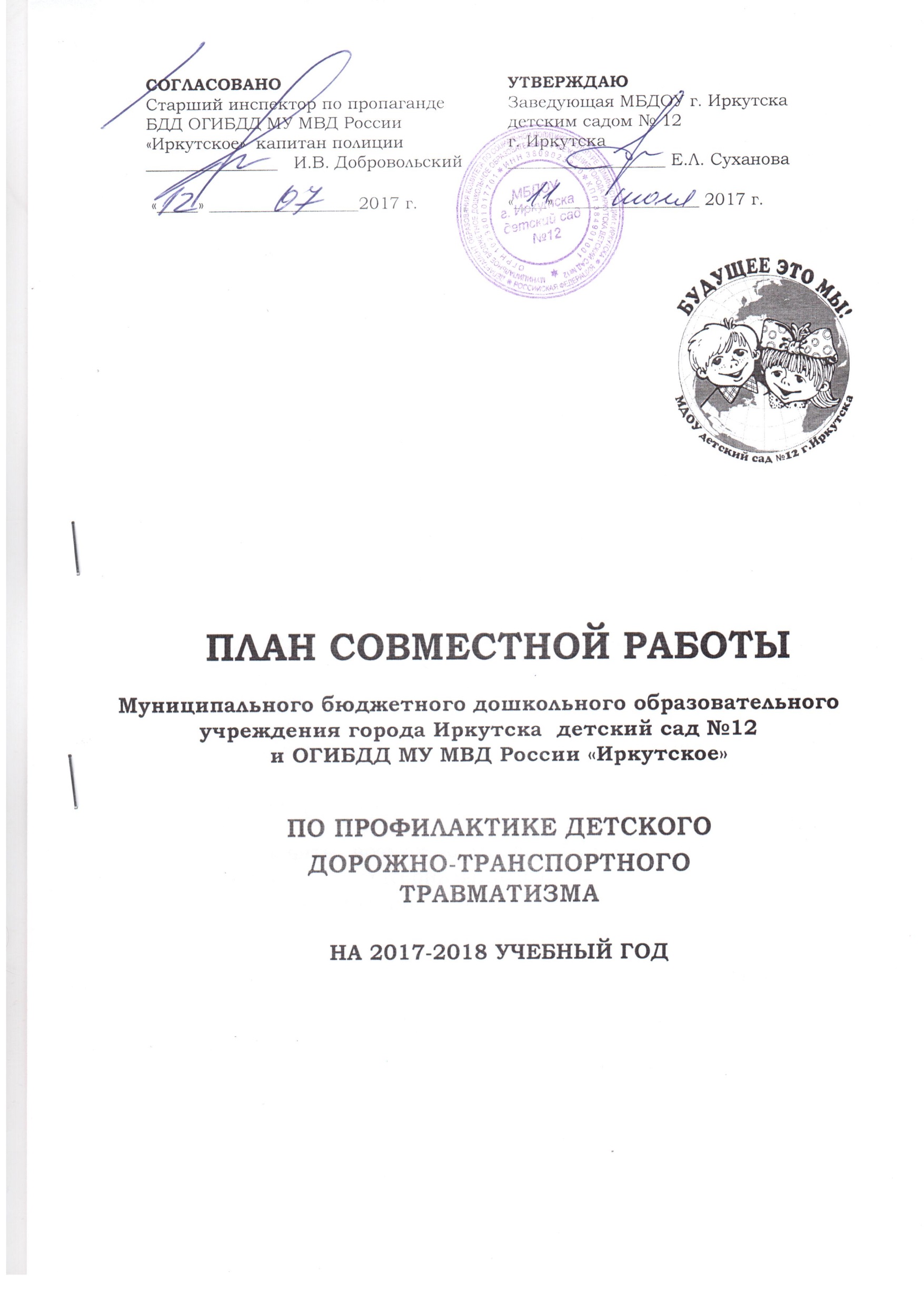 Цель: Создание в дошкольном образовательном учреждении условий, оптимально обеспечивающих процесс обучения дошкольников правилам дорожного движения и формирование у них необходимых умений и навыков, выработке положительных, устойчивых привычек безопасного поведения на улицах города.Задачи:1.	Продолжить работу педагогического коллектива по профилактике детского дорожно-транспортного травматизма, ознакомлению детей с правилами дорожного движения;2.	 Создать условия для обучения детей правилам  безопасного   поведения на улицах и дорогах;3.	Формировать у детей практические навыки поведения в различных ситуациях городского движения и соответствующую модель поведения;4.	Отслеживать уровень знаний и умений детей в начале и в конце учебного года;5.	Применять современные формы, методы обучения и воспитания, направленные на предупреждение несчастных случаев с детьми на улицах и дворах; 6.	Формировать у родителей устойчивый интерес к безопасности детей как участников дорожного движения, привлекать взрослых к совместной деятельности с детьми;7. Использовать возможности дошкольного образовательного учреждения и материально-технический потенциал для обучения и воспитания  грамотных участников дорожного движения.План работы на учебный год№п\пФорма, тема, содержаниеСрокОтветственныеза проведениеОтветственныеза проведениеМетодическая работаМетодическая работаМетодическая работаМетодическая работаМетодическая работа1.Выставка и обзор литературы (повышение  квалификации и самообразование педагогов,  пополнение банка методических материалов)сентябрь, апрельсентябрь, апрельст. воспитатель2. Консультация для педагогов «Разработка и использование маршрута «Дом – детский сад»сентябрьсентябрьст. воспитатель3.Составление плана преемственности с лицеем №2 по обучению дошкольников БДДсентябрь сентябрь зав. по УВР лицея №2, ст. воспитатель4.Мониторинг знаний правил безопасного поведения на проезжей части, в транспорте и во дворе.сентябрьсентябрьпедагог-психолог,воспитатели групп5.Анализ предметно-развивающей среды в группах по обучению БДДоктябрьоктябрь педагоги ДОУ6.Отрытые просмотры по обучению детей правилам дорожного движенияоктябрьоктябрьчлены творческой группы7.Методическая неделя «Грамотный пешеход»ноябрьноябрьвоспитатели групп,специалисты ДОУ8.Консультация «Формы и методы обучения детей безопасному поведению на улице» декабрь декабрь ст. воспитатель9.Информационный стенд «Состояние детского дорожно-транспортного травматизма»январьянварьст. воспитатель10.Консультация «Правила дорожного движения – детям»февральфевраль ст. воспитатель11.Изготовление пособий и игр для обучения детей безопасному поведению.мартмартвоспитатели групп12.Самоанализ педагогов «Что я знаю о ПДД?»апрельапрельпедагоги ДОУ,педагог-психолог13.Диагностика уровня компетентности педагогов по дорожной азбукеапрельапрельст. воспитатель14.Консультация «Факторы провоцирующие участие детей в дорожно-транспортном происшествии»маймай педагог-психолог15.Методические оперативки по теме: «Обучение дошкольников правилам дорожного движения»ежемесячно  ежемесячно  ст. воспитатель 16.Заседание творческой группы по обучению дошкольников БДДв течении годав течении годаст. воспитатель17.Методический калейдоскоп «Знакомство с педагогическим опытом других детских садов по обучению детей БДДв течении годав течении годавоспитатели групп18.Проведение инструктажей по обучению правилам дорожного движенияв течении годав течении годаст. воспитатель Работа с детьмиРабота с детьмиРабота с детьмиРабота с детьмиРабота с детьми1.Проведение инструктажей по соблюдению правил дорожного движениясентябрь, декабрь, майсентябрь, декабрь, майвоспитатели ДОУ2.Организация контрольно-оценочных занятий с целью выявления уровня знаний дошкольников по БДДсентябрь, майсентябрь, майпедагоги ДОУ,ст. воспитатель,педагог-психолог3.Разработка безопасного маршрута «Дом – детский сад»сентябрьсентябрьвоспитатели ДОУ4.Изготовление атрибутов для проигрывания дорожных ситуацийсентябрь, октябрьсентябрь, октябрьвоспитатели групп5.Досуг совместно с воспитанниками лицея №2 «Изучайте правила дорожного движения»октябрьоктябрьзав. по УВР лицея №2, ст. воспитатель6.«Грамотный пешеход» неделя по профилактике детского дорожно-транспортного травматизманоябрьноябрьст. воспитатель7.Музыкально – игровой досуг «Помни правила дорожного движения»ноябрьноябрьвоспитатели старших групп8.Кукольный театр «Происшествия в лесу»декабрьдекабрьвоспитатели младших групп9.Акция «Водитель! Сохрани мне жизнь!»февральфевральст. воспитатель,воспитатели ДОУ10.Сказка – игра «Азбука пешехода»мартмарт воспитатели подготовительной группы ТНР11.Театрализованная постановка «Дорога к теремку»маймайвоспитатели средней группы 12.Организация целевых прогулок к проезжей частиежемесячноежемесячновоспитатели групп13.Беседы по профилактики детского дорожно-транспортного травматизмаежемесячноежемесячновоспитатели  ДОУ14. Чтение художественной литературыеженедельноеженедельновоспитатели групп15.Организация проектов по БДД«Безопасные дороги – детям»,Правила движения – достойны уважения»,«Дорожная Азбука».в течении годав течении годавоспитатели ДОУ 16.Выставки детского творчества по БДДв течении годав течении годавоспитатели групп17.Просмотр мультфильмов, дисков по обучению БДДв течении года в течении года воспитатели ДОУ18.Организация встречи с инспектором ГИБДД1 раз в месяц1 раз в месяцст. воспитатель19.Организация наблюдений за игровой деятельностью детей среднего и старшего дошкольного возрастав течении года с соответствии с планомв течении года с соответствии с планомвоспитатели ДОУ20.Создание условий для реализации практических занятий по БДД на транспортной площадкев течении годав течении годавоспитатели групп, специалисты ДОУРабота с родителямиРабота с родителямиРабота с родителямиРабота с родителямиРабота с родителями1.Проведение инструктажей по соблюдению правил дорожного движения на групповых родительских собранияхсентябрь, декабрь, майВоспитатели группВоспитатели групп2.Анкетирование «Я и мой ребенок переходит улицу»сентябрьВоспитатели группВоспитатели групп3.Консультация на тему:«Правила запоминания»октябрьст. воспитательст. воспитатель4.Методическая неделя «Грамотный пешеход»ноябрьвоспитатели групп,специалисты ДОУвоспитатели групп,специалисты ДОУ5.Консультация на тему: «Особенности безопасного поведения в зимний период» январьпедагог-психологпедагог-психолог6.Совместное составление коллажа «Мой двор» в рамках дня открытых дверейянварь, февральпедагоги ДОУпедагоги ДОУ7.Родительское собрание с приглашением инспектора ГИБДД «Влияние на безопасность  детей поведения родителей» февраль воспитатели групп, ст. воспитательвоспитатели групп, ст. воспитатель8.Консультация на тему:«С комфортом в автопутешествие»мартврач  врач  9.Семейная викторина «Что ты знаешь о правилах дорожного движения?»мартвоспитатели подготовительных к школе группвоспитатели подготовительных к школе групп10.Разработка безопасных маршрутов путешествия по городуапрель, майст. воспитатель, воспитатели ДОУст. воспитатель, воспитатели ДОУ11.Совместный спортивный досуг «В гостях у светофора»майвоспитатели ст. группвоспитатели ст. групп12.Профилактические беседы по предупреждению детского дорожно-транспортного травматизмаеженедельно педагоги ДОУ педагоги ДОУ13.Оформление информационных стендов1 раз в кварталвоспитатели группвоспитатели групп14.Помощь родителей в организации экскурсий и целевых прогулок по ознакомлению детей с дорожной азбукойв течении года педагоги ДОУ педагоги ДОУ15.Участие родителей  в выставках творчествав течении годавоспитатели группвоспитатели групп16.Совместно с родителями оформление уголков безопасности в группах в течении годапедагоги ДОУпедагоги ДОУ